ADMINISTRACIÓN 2018-2021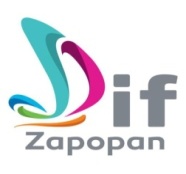 Por el momento, aun se encuentra Publicados los Lineamientos Generales en Materia de Clasificación de Información Pública, en razón de que los Lineamientos Estatales de Clasificación, serán emitidos por el  Instituto de Transparencia, Información Pública y  Protección de Datos Personales del Estado de Jalisco, posterior al 05 de Mayo de 2016, después de que se emitan los Lineamientos Generales por parte del Sistema Nacional de Transparencia, Acceso a la Información y Protección de Datos Personales.Lic. Miguel Escalante VázquezTitular de la Unidad de Transparencia DIF Zapopan Tel. 38-36-34-44 y 38-36-34-50 ext. 4005e-mail: transparencia@difzapopan.gob.mxPagina WEB: http://www.difzapopan.gob.mx